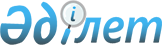 О внесении изменений в решение Сарканскогорайонного маслихата от 22 декабря 2017 года № 30-130 "О бюджетах города Саркан и сельских округов Сарканского района на 2018-2020 годы"Решение Сарканского районного маслихата Алматинской области от 14 марта 2018 года № 34-149. Зарегистрировано Департаментом юстиции Алматинской области 27 марта 2018 года № 4592
      В соответствии с пунктом 4 статьи 106 Бюджетного кодекса Республики Казахстан от 4 декабря 2008 года, подпунктом 1) пункта 1 статьи 6 Закона Республики Казахстан от 23 января 2001 года "О местном государственном управлении и самоуправлении в Республике Казахстан", Сарканский районный маслихат РЕШИЛ: 
      1. Внести в решение Сарканского районного маслихата "О бюджетах города Саркан и сельских округов Сарканского района на 2018-2020 годы" от 22 декабря 2017 года № 30-130 (зарегистрирован в Реестре государственной регистрации нормативных правовых актов № 4489, опубликован 13 февраля 2018 года в Эталонном контрольном банке нормативных правовых актов Республики Казахстан) следующие изменения:
      пункты 1, 6 указанного решения изложить в новой редакции:
      "1. Утвердить бюджет города Саркан на 2018-2020 годы согласно приложениям 1, 2, 3 к настоящему решению соответственно, в том числе на 2018 год в следующих объемах:
      1)доходы 153 595 тысяч тенге, в том числе:
      налоговые поступления 73 271 тысяча тенге;
      неналоговые поступления 0 тенге;
      поступления от продажи основного капитала 0 тенге;
      поступления трансфертов 80 324 тысячи тенге, в том числе:
      целевые текущие трансферты 41 117 тысяч тенге;
      целевые трансферты на развитие 0 тенге;
      субвенции 39 207 тысяч тенге;
      2) затраты 153 595 тысяч тенге;
      3) чистое бюджетное кредитование 0 тенге, в том числе:
      бюджетные кредиты 0 тенге;
      погашение бюджетных кредитов 0 тенге;
      4) сальдо по операциям с финансовыми активами 0 тенге.
      5) дефицит (профицит) бюджета (-) 0 тенге.
      6) финансирование дефицита (использование профицита) бюджета 0 тенге.".
      "6. Утвердить бюджет Черкасского сельского округа на 2018-2020 годы согласно приложениям 16, 17 ,18 к настоящему решению соответственно, в том числе на 2018 год в следующих объемах:
      1)доходы 47 917 тысяч тенге, в том числе:
      налоговые поступления 7 461 тысяча тенге;
      неналоговые поступления 0 тенге;
      поступления от продажи основного капитала 0 тенге;
      поступления трансфертов 40 456 тысяч тенге, в том числе:
      целевые текущие трансферты 23 882 тысячи тенге;
      целевые трансферты на развитие 0 тенге;
      субвенции 16 574 тысячи тенге;
      2) затраты 47 917 тысяч тенге;
      3) чистое бюджетное кредитование 0 тенге, в том числе:
      бюджетные кредиты 0 тенге;
      погашение бюджетных кредитов 0 тенге;
      4) сальдо по операциям с финансовыми активами 0 тенге.
      5) дефицит (профицит) бюджета (-) 0 тенге.
      6) финансирование дефицита (использование профицита) бюджета 0 тенге.".
      3. Приложение 1, 16 к указанному решению изложить в новой редакции согласно приложению 1, 2 к настоящему решению соответственно.
      4. Контроль за исполнением настоящего решения возложить на постоянную комиссию Сарканского районного маслихата "По сфере экономики, финансов, налогов и бюджета, развития малого и среднего предпринимательства, аграрных вопросов, экологии".
      5. Настоящее решение вводится в действие с 1 января 2018 года. Бюджет города Саркан на 2018 год Бюджет Черкасского сельского округа на 2018 год
					© 2012. РГП на ПХВ «Институт законодательства и правовой информации Республики Казахстан» Министерства юстиции Республики Казахстан
				
      Председатель сессии

      Сарканского районного маслихата

С. Елюбаева

      Исполняющий обязанности

      секретаря Сарканского

      районного маслихата

Ж. Игиман
Приложение 1 к решению Сарканского районного маслихата от "14" марта 2018 года № 34-149 "О внесении изменений в решение Сарканского районного маслихата от 22 декабря 2017 года № 30-130 "О бюджетах города Саркан и сельских округов Сарканского района на 2018-2020 годы"Приложение 1 к решению Сарканского районного маслихата от "22" декабря 2017 года № 30-130 "О бюджетах города Саркан и сельских округов Сарканского района на 2018-2020 годы"
Категория
Категория
Категория
Категория
Сумма (тысяч тенге)
Класс
Класс
Класс
Сумма (тысяч тенге)
Подкласс
Подкласс
Сумма (тысяч тенге)
Наименование
Сумма (тысяч тенге)
I. Доходы
153 595
1
Налоговые поступления
73 271
01
Подоходный налог
32 636
2
Индивидуальный подоходный налог
32 636
04
Налоги на собственность
40 635
1
Hалоги на имущество
902
3
Земельный налог
6 081
4
Налог на транспортные средства
33 652
4
Поступление трансфертов
80 324
02
Прочие налоги
80 324
3
Трансферты из вышестоящих органов государственного управления
80 324
Функциональная подгруппа
Функциональная подгруппа
Функциональная подгруппа
Функциональная подгруппа
Функциональная подгруппа
Сумма (тысяч тенге)
Администратор бюджетных программ
Администратор бюджетных программ
Администратор бюджетных программ
Сумма (тысяч тенге)
Программа
Программа
Сумма (тысяч тенге)
Наименование
Сумма (тысяч тенге)
ІІ.Затраты
153 595
01
Государственные услуги общего характера
29 477
1
Представительные, исполнительные и другие органы, выполняющие общие функции государственного управления
29 477
124
Аппарат акима города районного значения, села, поселка, сельского округа
29 477
001
Услуги по обеспечению деятельности акима города районного значения, села, поселка, сельского округа
22 128
022
Капитальные расходы государственных органов
7 349
04
Образование
102 348
1
Дошкольное воспитание и обучение
102 348
124
Аппарат акима города районного значения, села, поселка, сельского округа
102 348
004
Дошкольное воспитание и обучение и организация медицинского обслуживания в организациях дошкольного воспитания и обучения
102 348
07
Жилищно - коммунальное хозяйство
18 275
3
Благоустройство населенных пунктов
18 275
124
Аппарат акима города районного значения, села, поселка, сельского округа
18 275
008
Освещение улиц населенных пунктов
11 613
009
Обеспечение санитарии населенных пунктов
1 696
011
Благоустройство и озеленение населенных пунктов
4 966
12
Транспорт и коммуникации
3 495
1
Автомобильный транспорт
3 495
124
Аппарат акима города районного значения, села, поселка, сельского округа
3 495
013
Обеспечение функционирования автомобильных дорог в городах районного значения, селах, поселках, сельских округах
3 495
Категория
Категория
Категория
Категория
Категория
Сумма (тысяч тенге)
Класс
Класс
Класс
Класс
Сумма (тысяч тенге)
Подкласс
Подкласс
Подкласс
Сумма (тысяч тенге)
Наименование
Сумма (тысяч тенге)
Погашение бюджетных кредитов
0
5
Погашение бюджетных кредитов
0
01
Погашение бюджетных кредитов
0
1
Погашение бюджетных кредитов, выданных из государственного бюджета
0
Функциональная группа
Функциональная группа
Функциональная группа
Функциональная группа
Функциональная группа
Функциональная группа
Сумма (тысяч тенге)
Функциональная подгруппа
Функциональная подгруппа
Функциональная подгруппа
Функциональная подгруппа
Функциональная подгруппа
Сумма (тысяч тенге)
Администратор бюджетных программ
Администратор бюджетных программ
Администратор бюджетных программ
Администратор бюджетных программ
Сумма (тысяч тенге)
Программа
Программа
Программа
Сумма (тысяч тенге)
Наименование
Сумма (тысяч тенге)
ІV. Сальдо по операциям с финансовыми активами
0
Категория
Категория
Категория
Категория
Сумма (тысяч тенге)
Класс
Класс
Класс
Сумма (тысяч тенге)
Подкласс
Подкласс
Сумма (тысяч тенге)
Наименование
Сумма (тысяч тенге)
V. Дефицит (профицит) бюджета
0
VI. Финансирование дефицита (использование профицита) бюджета
0
7
Поступления займов
0
01
Внутренние государственные займы
0
2
Договоры займа
0
Функциональная группа
Функциональная группа
Функциональная группа
Функциональная группа
Функциональная группа
Сумма (тысяч тенге)
Функциональная подгруппа
Функциональная подгруппа
Функциональная подгруппа
Функциональная подгруппа
Сумма (тысяч тенге)
Администратор бюджетных программ
Администратор бюджетных программ
Администратор бюджетных программ
Сумма (тысяч тенге)
Программа
Программа
Сумма (тысяч тенге)
Наименование
Сумма (тысяч тенге)
Погашение займов
0 
16
Погашение займов
0 
1
Погашение займов
0 Приложение 2 к решению Сарканского районного маслихата от "14" марта 2018 года № 34-149 "О внесении изменений в решение Сарканского районного маслихата от 22 декабря 2017 года № 30-130 "О бюджетах города Саркан и сельских округов Сарканского района на 2018-2020 годы" Приложение 16к решению Сарканского районного маслихата от "22" декабря 2017 года № 30-130 "О бюджетах города Саркан и сельских округов Сарканского района на 2018-2020 годы"
Категория
Категория
Категория
Категория
Сумма (тысяч тенге)
Класс
Класс
Класс
Сумма (тысяч тенге)
Подкласс
Подкласс
Сумма (тысяч тенге)
Наименование
Сумма (тысяч тенге)
I. Доходы
47 917
1
Налоговые поступления
7 461
01
Подоходный налог
2 531
2
Индивидуальный подоходный налог
2 531
04
Налоги на собственность
4 930
1
Hалоги на имущество
84
3
Земельный налог
515
4
Hалог на транспортные средства
4 331
4
Поступления трансфертов 
40 456
02
Трансферты из вышестоящих органов государственного управления
40 456
3
Трансферты из районного (города областного значения) бюджета
40 456
Функциональная группа
Функциональная группа
Функциональная группа
Функциональная группа
Функциональная группа
Сумма (тысяч тенге)
Функциональная подгруппа
Функциональная подгруппа
Функциональная подгруппа
Функциональная подгруппа
Сумма (тысяч тенге)
Администратор бюджетных программ
Администратор бюджетных программ
Администратор бюджетных программ
Сумма (тысяч тенге)
Наименование
Сумма (тысяч тенге)
ІІ.Затраты
47 917
01
Государственные услуги общего характера
20 993
1
Представительные, исполнительные и другие органы, выполняющие общие функции государственного управления
20 993
124
Аппарат акима города районного значения, села, поселка, сельского округа
20 993
001
Услуги по обеспечению деятельности акима города районного значения, села, поселка, сельского округа
19 393
022
Капитальные расходы государственных органов
1 600
Жилищно - коммунальное хозяйство
3 400
3
Благоустройство населенных пунктов
3 400
124
Аппарат акима города районного значения, села, поселка, сельского округа
3 400
008
Освещение улиц населенных пунктов
2 500
009
Обеспечение санитарии населенных пунктов
200
011
Благоустройство и озеленение населенных пунктов
700
12
Транспорт и коммуникации
942
1
Автомобильный транспорт
942
124
Аппарат акима города районного значения, села, поселка, сельского округа
942
013
Обеспечение функционирования автомобильных дорог в городах районного значения, селах, поселках, сельских округах
942
13
Прочие
22 582
9
Прочие
22 582
124
Аппарат акима города районного значения, села, поселка, сельского округа
22 582
040
Реализация мероприятий для решения вопросов обустройства населенных пунктов в реализацию мер по содействию экономическому развитию регионов в рамках Программы развития регионов до 2020 года
22 582
Категория
Категория
Категория
Категория
Сумма (тысяч тенге)
Класс
Класс
Класс
Сумма (тысяч тенге)
Подкласс
Подкласс
Сумма (тысяч тенге)
Наименование
Сумма (тысяч тенге)
Погашение бюджетных кредитов
0
5
Погашение бюджетных кредитов
0
01
Погашение бюджетных кредитов
0
1
Погашение бюджетных кредитов, выданных из государственного бюджета
0
Функциональная группа
Функциональная группа
Функциональная группа
Функциональная группа
Функциональная группа
Функциональная группа
Сумма (тысяч тенге)
Функциональная подгруппа
Функциональная подгруппа
Функциональная подгруппа
Функциональная подгруппа
Функциональная подгруппа
Сумма (тысяч тенге)
Администратор бюджетных программ
Администратор бюджетных программ
Администратор бюджетных программ
Администратор бюджетных программ
Сумма (тысяч тенге)
Программа
Программа
Программа
Сумма (тысяч тенге)
Наименование
Сумма (тысяч тенге)
ІV. Сальдо по операциям с финансовыми активами
0
Категория
Категория
Категория
Категория
Сумма (тысяч тенге)
Класс
Класс
Класс
Сумма (тысяч тенге)
Подкласс
Подкласс
Сумма (тысяч тенге)
Наименование
Сумма (тысяч тенге)
V. Дефицит (профицит) бюджета
0
VI. Финансирование дефицита (использование профицита) бюджета
0
7
Поступления займов
0
01
Внутренние государственные займы
0
2
Договоры займа
0
Функциональная группа
Функциональная группа
Функциональная группа
Функциональная группа
Функциональная группа
Сумма

(тысяч тенге)
Функциональная подгруппа
Функциональная подгруппа
Функциональная подгруппа
Функциональная подгруппа
Сумма

(тысяч тенге)
Администратор бюджетных программ
Администратор бюджетных программ
Администратор бюджетных программ
Сумма

(тысяч тенге)
Программа
Программа
Сумма

(тысяч тенге)
Наименование
Сумма

(тысяч тенге)
Погашение займов
0 
16
Погашение займов
0 
1
Погашение займов
0 